Lord Woolton’s PieIngredients – filling1lb seasonal vegetables such as potato, swede, cauliflower, and carrot3–4 spring onions1 tablespoon oatmeal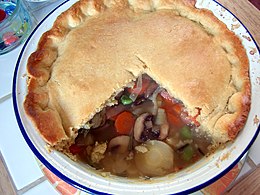 Chopped parsleyMethodIngredients – pastry8oz wholemeal flour1 level teaspoon baking powderPinch of saltPinch of dried sage (optional)1 pint cold milk, or milk and waterMethodDice the vegetables and spring onions. Cook together with the vegetable extract and oatmeal for 10 minutes with just enough water to cover. Stir occasionally to prevent the mixture from sticking. Allow to cool.To make the pastry, mix all the dry ingredients together then stir in the milk and water, and roll out the mixture.Finally, put the filling in a pie dish and sprinkle with chopped parsley, then cover with the pastry.  Bake in a moderate oven until the pastry is nicely brown and serve hot with brown gravy.